เอกสารหมายเลข ๒เอกสารประกอบการพิจารณาเข้ารับการสรรหาเพื่อเป็นผู้สมควรดำรงตำแหน่งคณบดีคณะวิทยาศาสตร์การแพทย์ มหาวิทยาลัยนเรศวร๑. ประวัติส่วนตัว๑.๑ ชื่อ-สกุล ……………..…………......…..……….……………….......………………....…๑.๒ วัน เดือน ปีเกิด……..…............….…...........................................................๑.๓ อายุ……………………ปี หมายเลขโทรศัพท์มือถือ...............................................๑.๔ ที่อยู่................................................................................................................................................................................................................................................................................................................................................................................................................................................................................................................................................................................................................................................................................................................................................................................................................................๒. การศึกษา๓. สถานภาพครอบครัว		โสด		สมรส		จำนวนบุตร...................คน		อื่น ๆ		โปรดระบุ...........................						- ๒ –๔. ประวัติการทำงาน๔.๑ ปัจจุบันดำรงตำแหน่ง......................................................................................................................     สังกัด................................................................................................................................................     รวมระยะเวลาดำรงตำแหน่ง............................................................................................................๔.๒ ประวัติการทำงาน๕. ประสบการณ์การสอน๖. ประสบการณ์การบริหาร๗. ผลงานทางวิชาการ  (เช่น การสอน การวิจัย และอื่น ๆ)๗.๑ ........................................................................................................................................................๗.๒ ........................................................................................................................................................- ๓ -๘. กิจกรรมที่เกี่ยวข้องกับงานส่วนรวมภายในมหาวิทยาลัย๘.๑ ........................................................................................................................................................๘.๒ ........................................................................................................................................................	ฯลฯ๙. งานบริการสังคมภายนอกมหาวิทยาลัย๙.๑ ........................................................................................................................................................๙.๒ ........................................................................................................................................................	ฯลฯ๑๐. รางวัลหรือประกาศเกียรติคุณที่เคยได้รับ๑๐.๑ .....................................................................................................................................................๑๐.๒ .....................................................................................................................................................	ฯลฯ๑๑. อื่น ๆ (ถ้ามีโปรดระบุ)๑๑.๑ .....................................................................................................................................................๑๑.๒ .....................................................................................................................................................	ฯลฯข้าพเจ้าขอรับรองว่า	 ข้อความดังกล่าวข้างต้นเป็นจริงทุกประการ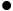 	 ข้าพเจ้ามีคุณสมบัติตามพระราชบัญญัติมหาวิทยาลัยนเรศวร พ.ศ. ๒๕๓๓ และฉบับที่ ๒ พ.ศ. ๒๕๔๑ 	 ข้าพเจ้ามีคุณสมบัติตามข้อบังคับมหาวิทยาลัยนเรศวร ว่าด้วย หลักเกณฑ์และวิธีการสรรหาคณบดี 		ผู้อำนวยการวิทยาลัย พ.ศ. ๒๕๖๖ลงชื่อ..........................................................................                 (........................................................................)            วันที่.................. เดือน.......................... พ.ศ. ..............คุณวุฒิปี พ.ศ. ที่จบชื่อสถานศึกษาและประเทศประวัติการทำงานเริ่มต้น - สิ้นสุดสถาบันที่ทำการสอนปีที่ทำการสอนหน่วยงานที่ทำการบริหารตำแหน่งปีที่ทำการบริหาร